A progression of understanding a watershed – Upper NF Nooksack River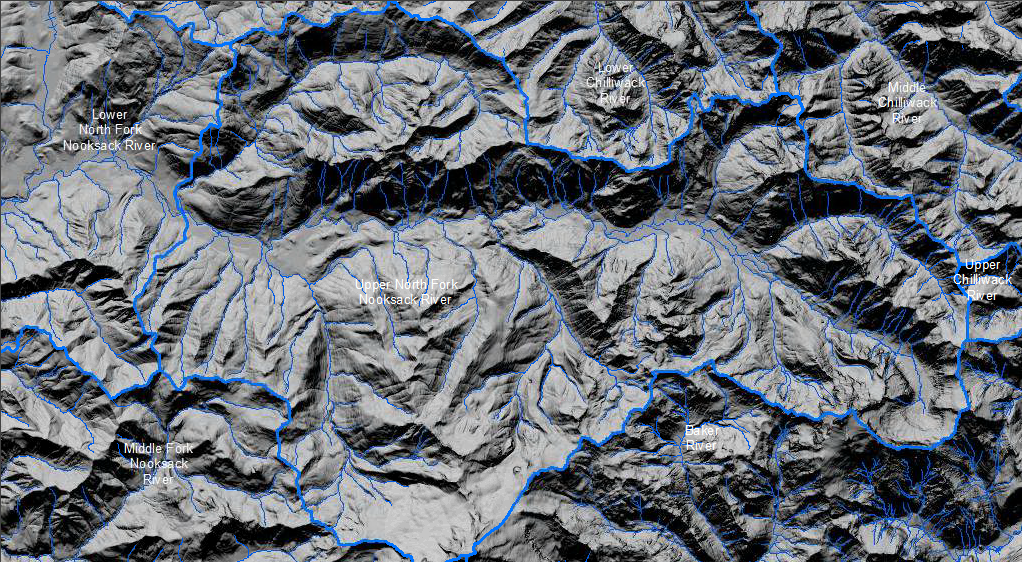 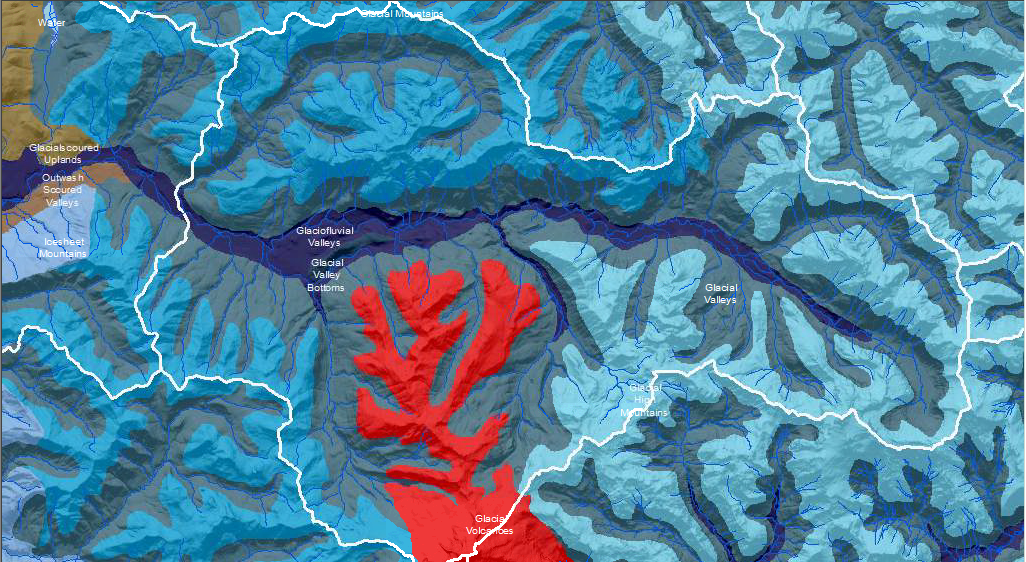 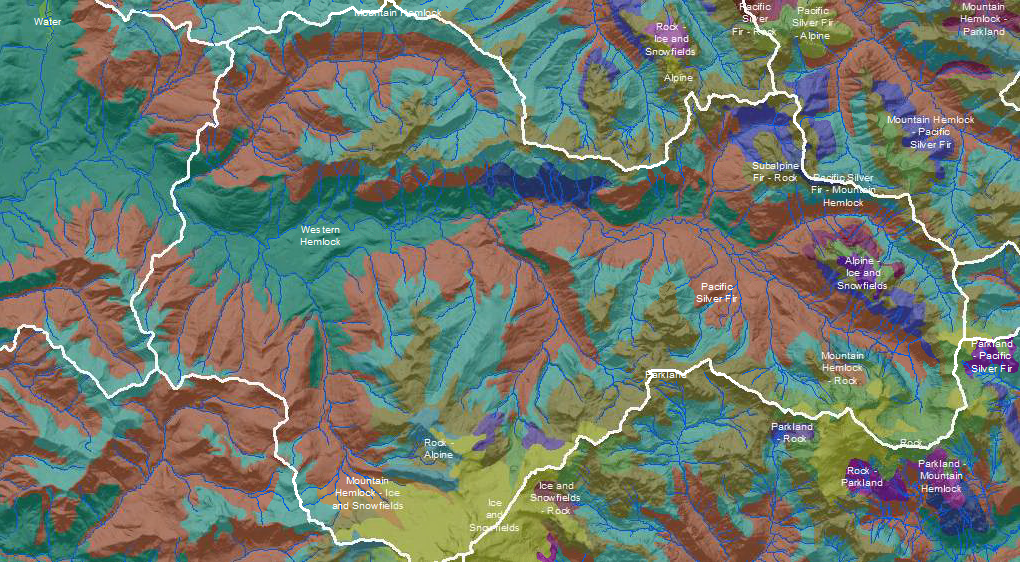 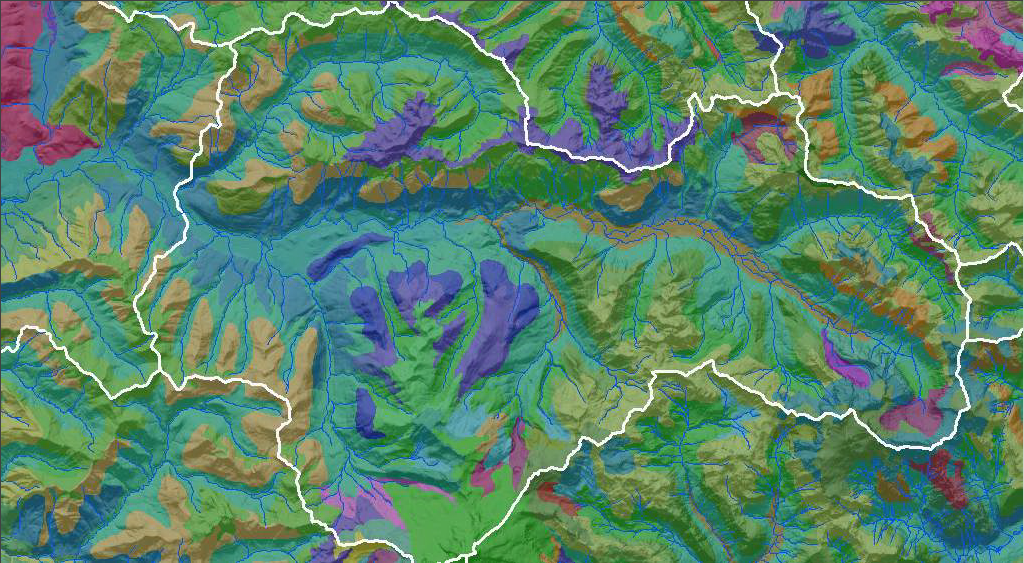 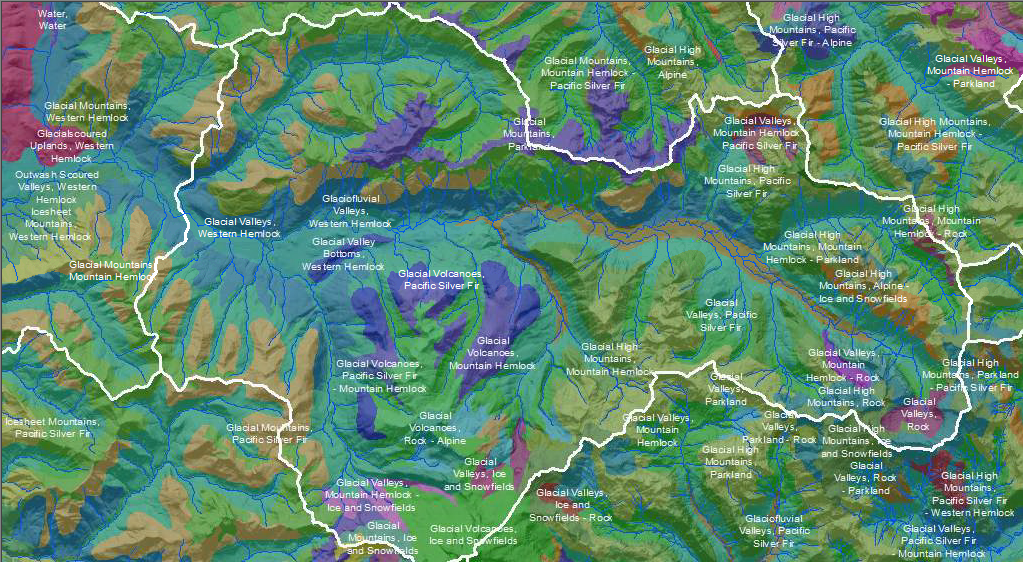 Canyon Creek (John Day)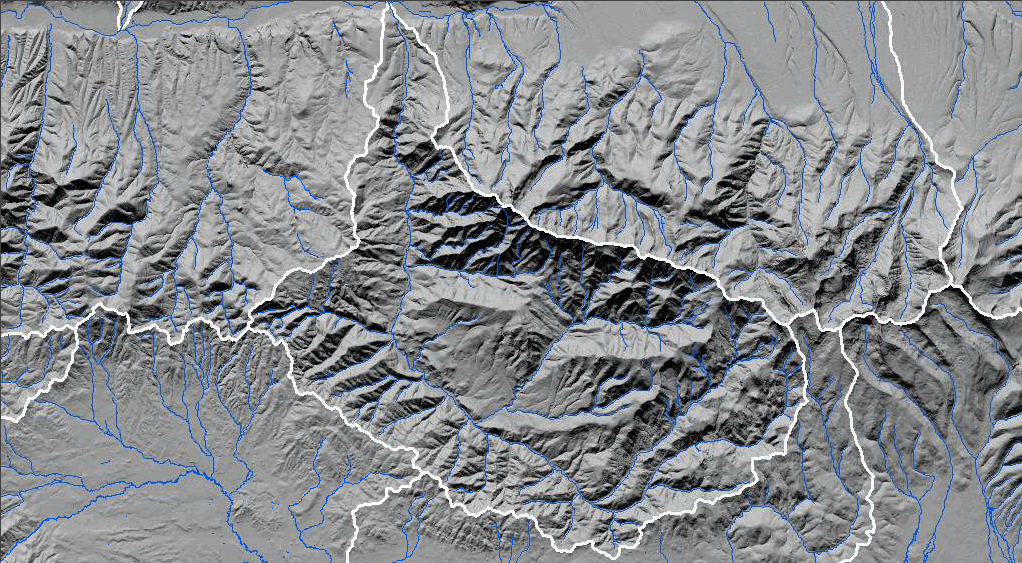 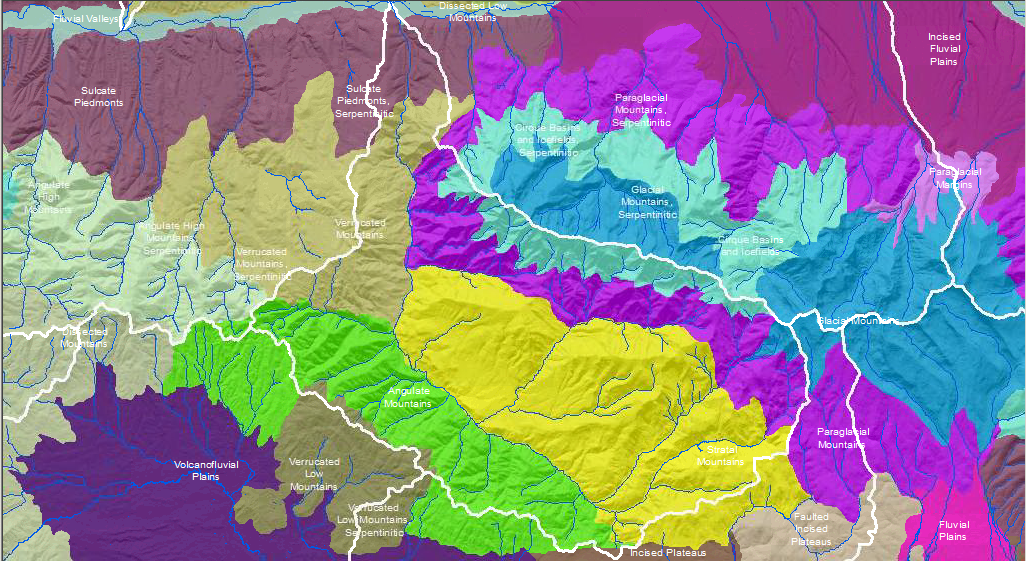 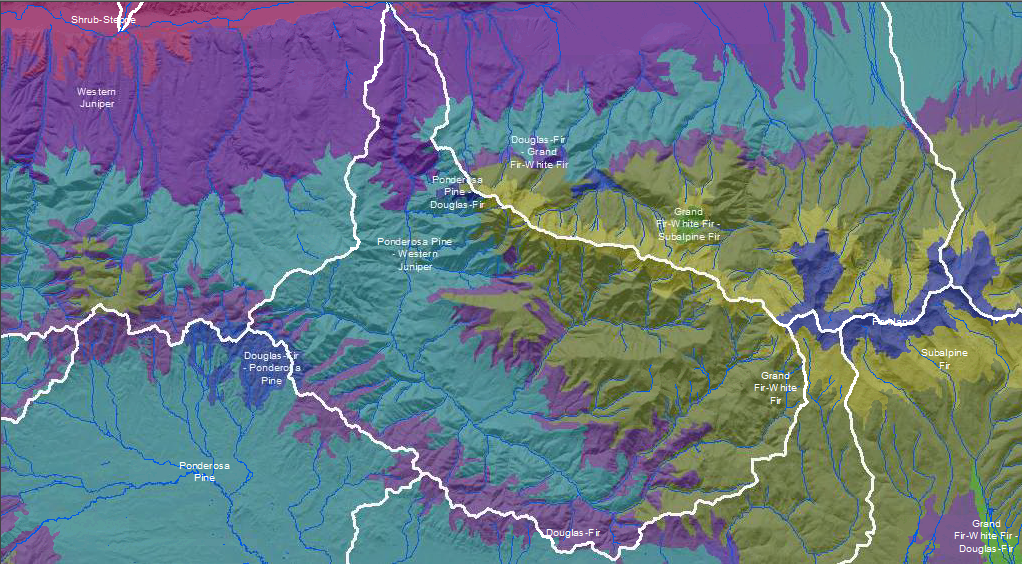 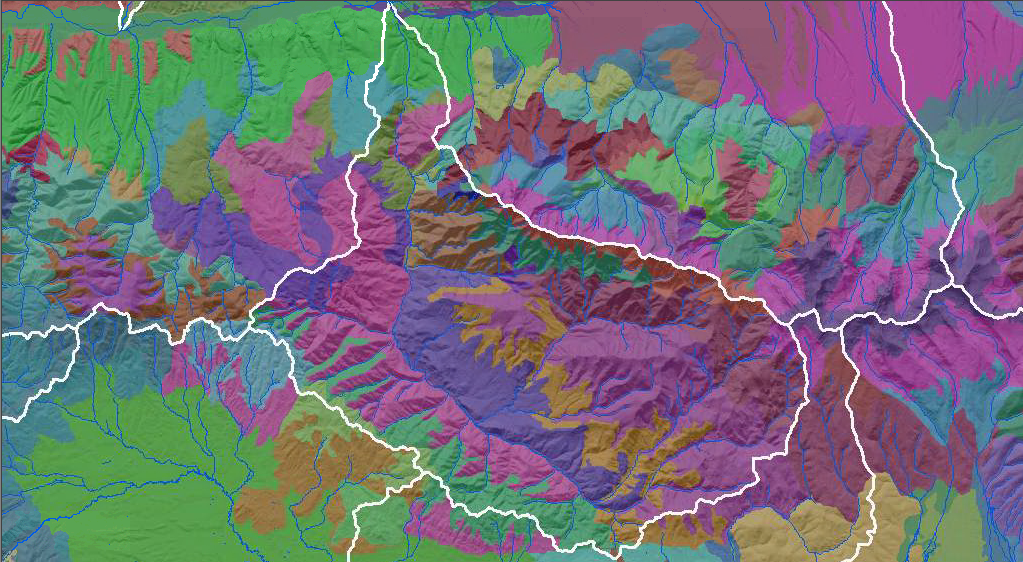 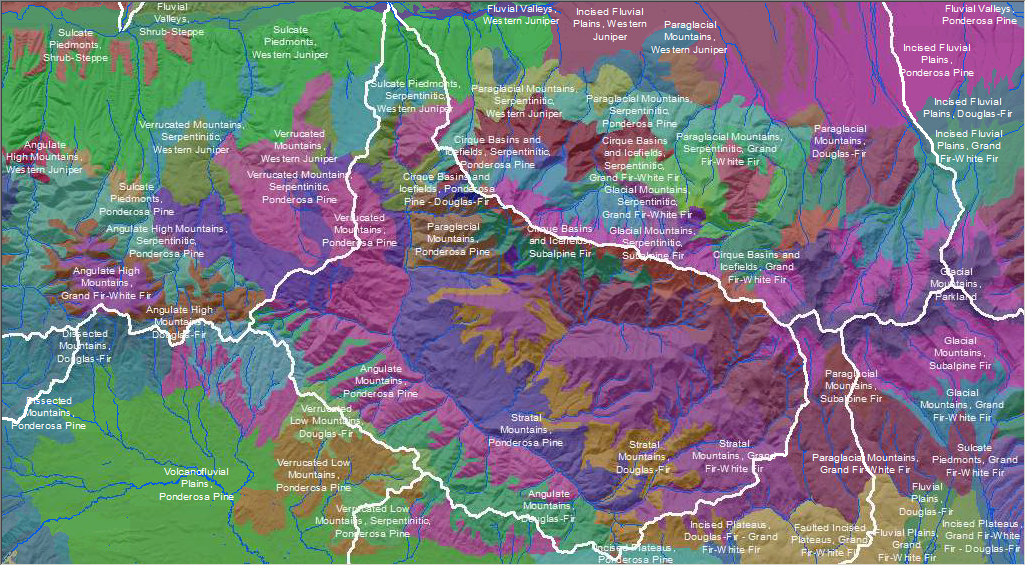 